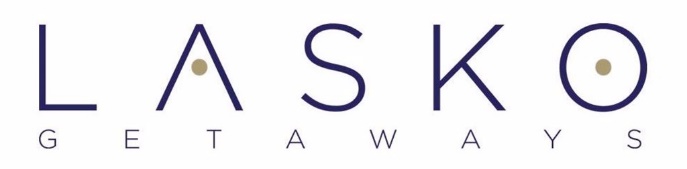 MEAL GUESTS FORM
DEADLINE to SUBMIT & PAY: MARCH 26, 2019 Guests of Lasko Getaways may have pre-arranged outside guests for Sedarim at their table.
Each Seder $225 per person/Ages 5-12  $175 taxes/gratuities included.  
PLEASE PRINT • COMPLETE & MAIL with FULL PAYMENT: 
By Check ONLY - payable to: Lasko Getaways
4041 North 43rd Avenue  Hollywood, FL 33021RESERVATION NAME:  ______________________________________________DATE:_______________________ADDRESS: __________________________________ PHONE #: _____________ CELL#__________________THIS BOX IS FOR RESERVING SEDER GUESTS ONLY1st SEDER (4/19) # of GUESTS:________              2nd SEDER (4/20) # of GUESTS ________Total Amount Enclosed for Seders:	 $250   x ______# of guests = $ _______________					      	 $175   x ______# 5-12 yrs.  = $ _______________                                      GUESTS FOR REGULAR MEALSTotal # of Guests:  Breakfast _______ Lunch _______ BBQ ______ Dinner _________ Total Amount Enclosed $_________________     MUST RESERVE & PRE-PAY by 3/26/2019Breakfast: Adults $65/Ages 5-12 $45 | Lunch: $95/$75 | Dinner: $185/$135 | BBQ: $75 pp      Top portion for Seder Guests only | Bottom portion for guests for specific meals only
WE ARE UNABLE TO REFUND ANY UNUSED MEALS # of Guests in Appropriate BoxFri4/19Shabbat 4/20Sun4/21Mon4/22Tues4/23Wed4/24Thurs4/25Fri4/26Shabbat
4/27Breakfast  Not Available                 LunchBBQNot Available                 Not Available                Dinner1st Seder2nd Seder